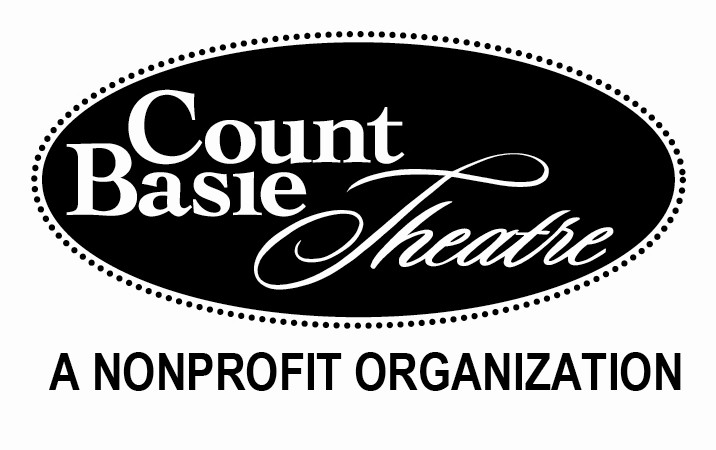 Arts Impact ScholarshipsApplicant Information: Complete all fields legibly. School InformationCollege I Plan to Attend in the Fall of 2018Page: 2   Applicant’s Name: ____________________________________________________References should be the same as those submitting letters of recommendationReference 1Reference 2    Reference 3    Application ChecklistNameStreet AddressCity ST ZIP CodeHome PhoneCell  PhoneE-Mail AddressParent / Guardian Parent / Guardian High SchoolAddressContactPhone / Email  CollegeAddressAdmissions contact Phone / Email  If unknown, provide colleges you have applied to:  College: CollegeCollegeCollege: CollegeCollegeNameStreet AddressCity   State       ZIP CodeHome PhoneWork PhoneE-Mail AddressRelationship to ApplicantNameStreet AddressCity   State       ZIP CodeHome PhoneWork PhoneE-Mail AddressRelationship to ApplicantNameStreet AddressCity   State       ZIP CodeHome PhoneWork PhoneE-Mail AddressRelationship to ApplicantReturn this application along with the following documentsPersonal Resume	         Personal Info Form:             Letters of Recommendation      1  Essay Deadline: April 6, 2018 at 4:00 pmCount Basie TheatreArts Impact Scholarships99 Monmouth StreetRed Bank, NJ 07701